Грибанова Милена Александровна (Фамилия Имя Отчество)ОСНОВНАЯ ИНФОРМАЦИЯ: ОБРАЗОВАНИЕ: Дата рождения:07.03.2001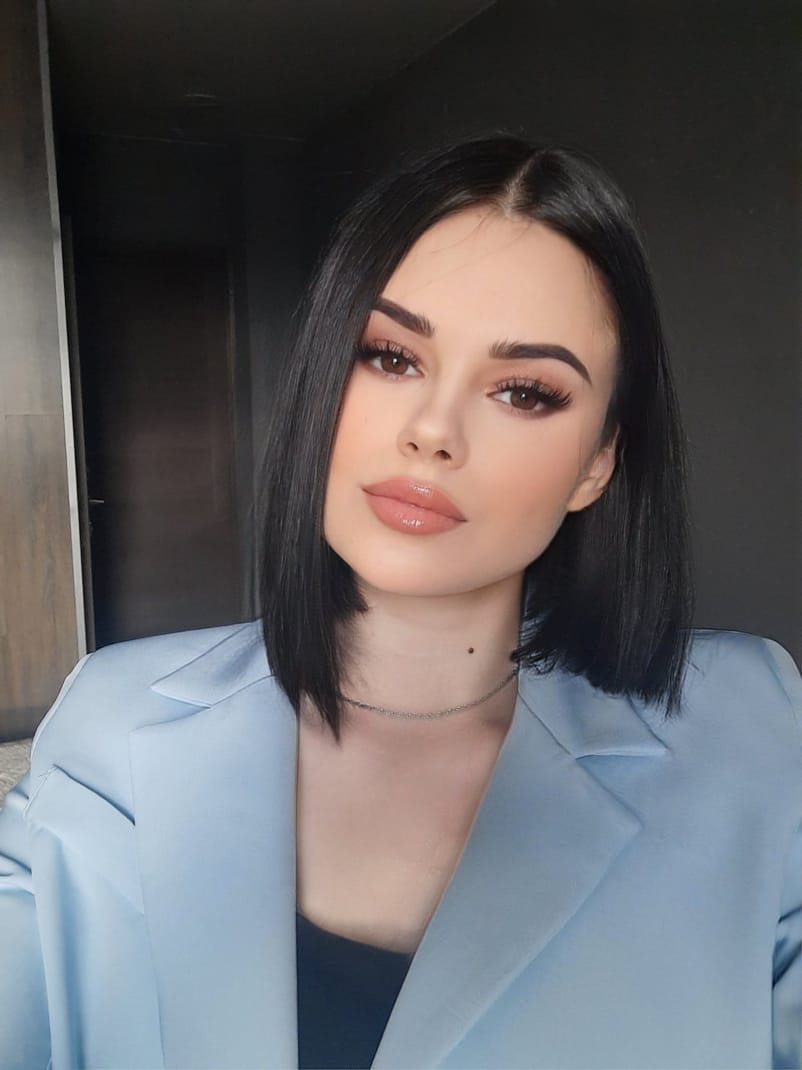 Семейное положение:Не замужемМесто жительства:   г. ХабаровскТелефон:89242089852E-mail:   milena7mart@gmail.comЦЕЛЬ:Соискание должности менеджера в общественном питанииПериод 
обученияНаименование   образовательного 
учрежденияСпециальность/профессия2018-н. врКраевое государственное автономное профессиональное образовательное учреждение «Хабаровский технологический колледж»Организация обслуживания в общественном питанииОпыт работы,Практика:Ноябрь 2021-бариста КГА ПОУ ХТК, обслуживание студентов и преподавателей на кофе - точке КГА ПОУ ХТКфевраль 2020 — официант КафеКорея;Выполняемые обязанности: обслуживание посетителейНоябрь 2021-бариста КГА ПОУ ХТК, обслуживание студентов и преподавателей на кофе - точке КГА ПОУ ХТКфевраль 2020 — официант КафеКорея;Выполняемые обязанности: обслуживание посетителейДанные о курсовых и дипломных работах:МДК 03.02 на тему «Оценка маркетинговой деятельности предприятия общественного питания ресторана «Автограф»» Цель КР: изучение маркетинговой деятельности предприятия общественного питания ресторана «Автограф»
Курсовая работа МДК 02.01 на тему: «Молодежное кафе на 60 посадочных мест с ежедневным обслуживанием в г. Хабаровск»Цель: Рассчитать: молодежное кафе на 60 посадочных мест с ежедневным обслуживанием в г. Хабаровск
Вкр на тему: «Проект Молодежного кафе с проведением выпускного вечера мед. Института на 60 персон» Цель: составить Проект Молодежного кафе с проведением выпускного вечера мед. Института на 60 персонМДК 03.02 на тему «Оценка маркетинговой деятельности предприятия общественного питания ресторана «Автограф»» Цель КР: изучение маркетинговой деятельности предприятия общественного питания ресторана «Автограф»
Курсовая работа МДК 02.01 на тему: «Молодежное кафе на 60 посадочных мест с ежедневным обслуживанием в г. Хабаровск»Цель: Рассчитать: молодежное кафе на 60 посадочных мест с ежедневным обслуживанием в г. Хабаровск
Вкр на тему: «Проект Молодежного кафе с проведением выпускного вечера мед. Института на 60 персон» Цель: составить Проект Молодежного кафе с проведением выпускного вечера мед. Института на 60 персон Профессиональные навыки:Знаю технологии приготовления блюд и алкогольной продукции
Умею работать быстро и правильно организовывать свой труд
Знаю различные способы подачи блюд
Знаю технологии приготовления блюд и алкогольной продукции
Умею работать быстро и правильно организовывать свой труд
Знаю различные способы подачи блюд
 Дополнительные навыки:знание английского , знание word,excelзнание английского , знание word,excel Личные качества:коммуникабельность
Ответственность
Дисциплинированность
Вежливость
Умение работать в коллективе
Стрессоустойчивость коммуникабельность
Ответственность
Дисциплинированность
Вежливость
Умение работать в коллективе
Стрессоустойчивость На размещение в банке данных резюме выпускников на сайте колледжа моей персональной информации и фото СОГЛАСЕН(-НА) На размещение в банке данных резюме выпускников на сайте колледжа моей персональной информации и фото СОГЛАСЕН(-НА) 